АДМИНИСТРАЦИЯ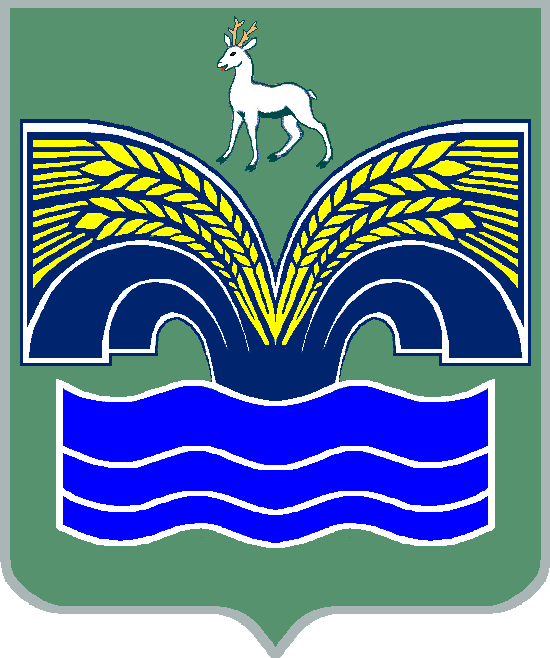 МУНИЦИПАЛЬНОГО РАЙОНА КРАСНОЯРСКИЙСАМАРСКОЙ ОБЛАСТИПОСТАНОВЛЕНИЕот  27.07.2023  №205О внесении изменений в муниципальнуюпрограмму «Поддержка деятельности социально ориентированныхнекоммерческих организаций в муниципальном районе  Красноярский Самарской области  на 2021-2023 годы», утвержденную постановлением администрации муниципального района Красноярский Самарской области от 29.12.2020 № 435     В соответствии с Федеральным законом от 19.05.1995 № 82 - ФЗ «Об общественных объединениях», Федеральным законом от 12.01.1996 № 7 - ФЗ «О некоммерческих организациях», пунктом 3 части 4 статьи 36 Федерального закона от 06.10.2003 № 131-ФЗ «Об общих принципах организации местного самоуправления в Российской Федерации», постановлением Правительства Самарской области от 09.06.2023 № 463 «Об утверждении Распределения на 2023 год субсидий из областного бюджета местным бюджетам на поддержку муниципальных программ развития социально ориентированных некоммерческих организаций», пунктом 5 статьи 44 Устава муниципального района Красноярский Самарской области, принятого решением Собрания представителей муниципального района Красноярский Самарской области от 14.05.2015 № 20-СП, Администрация муниципального района Красноярский Самарской области ПОСТАНОВЛЯЕТ:                  1. Внести прилагаемые изменения в муниципальную программу «Поддержка деятельности социально ориентированных некоммерческих организаций в муниципальном районе Красноярский Самарской области на 2021-2023 годы», утвержденную постановлением администрации муниципального  района   Красноярский  Самарской  области   от   29.12.2020 № 435 (с изменениями от 22.07.2021 № 200, от 01.08.2022 №187).         2. Опубликовать настоящее постановление в газете «Красноярский вестник» и разместить на официальном сайте администрации муниципального района Красноярский Самарской области в информационно-телекоммуникационной сети Интернет.                  3. Настоящее постановление вступает в силу со дня его официального опубликования.         4.Контроль за исполнением настоящего постановления возложить на   заместителя Главы муниципального района Красноярский Самарской области   Лысенкову И.В.Глава  района                                                                                  М.В.БелоусовКоломенцева 2-12-72ИЗМЕНЕНИЯ,вносимые в муниципальную программу«Поддержка деятельности социально ориентированных некоммерческих организаций в муниципальном районе Красноярский Самарской области на 2021-2023 годы» (далее - Программа)         1. Раздел «Объемы и источники финансирования мероприятий Программы» паспорта Программы изложить в следующей редакции:         «Общий объем финансирования за счет средств  бюджета муниципального района Красноярский Самарской области – 838,89 тыс. рублей, в том  числе формируемых за счет средств, поступивших  из областного бюджета - 698,89 тыс. рублей, в том числе по годам:           2021 год – 374,88 тыс. рублей, в том  числе формируемых за счет средств, поступивших  из областного бюджета - 334,88 тыс. рублей;2022 г. - 174,24 тыс. рублей, в том  числе формируемых за счет средств, поступивших  из областного бюджета – 134,24 тыс. рублей;г. - 289,77 тыс. рублей, в том  числе формируемых за счет средств, поступивших  из областного бюджета – 229,77 тыс. рублей».          2.  В   таблице   раздела  3    «Перечень  мероприятий   Программы» Программы:          строки 3,4 изложить в следующей редакции:          «  »;    строку 15 изложить в следующей редакции:    «».          3. Раздел 5 «Обоснование  объема  финансовых ресурсов, необходимых  для реализации Программы» изложить в следующей редакции:          «Общий объем финансирования за счет средств бюджета муниципального района Красноярский Самарской области в 2021-2023 гг. составит – 838,89 тыс. рублей, в том числе формируемых за счет средств, поступивших  из областного бюджета - 698,89 тыс. рублей, в том числе по годам:2021 г. – 374,88 тыс. рублей, в том  числе формируемых за счет средств, поступивших  из областного бюджета - 334,88 тыс. рублей;2022 г. -174,24 тыс. рублей, в том  числе формируемых за счет средств, поступивших  из областного бюджета – 134,24 тыс. рублей;2023 г. - 289,77 тыс. рублей, в том  числе формируемых за счет средств, поступивших  из областного бюджета - 229,77 тыс.рублей.».ПРИЛОЖЕНИЕк постановлению администрациимуниципального района Красноярский Самарской областиот  27.07.2023 №205Задача 1. Оказание финансовой поддержки СОНКОЗадача 1. Оказание финансовой поддержки СОНКОЗадача 1. Оказание финансовой поддержки СОНКОЗадача 1. Оказание финансовой поддержки СОНКОЗадача 1. Оказание финансовой поддержки СОНКОЗадача 1. Оказание финансовой поддержки СОНКОЗадача 1. Оказание финансовой поддержки СОНКОЗадача 1. Оказание финансовой поддержки СОНКО1.Предоставление субсидий СОНКО, не являющимся государствен-ными (муници-пальными) учреждениями, общественным организациям на реализацию социально- значимых проектов2021-2023374,88,в том числе 334,88 -за счет средств, посту-пивших  из област-ного бюджета174,24,  в том  числе 134,24 - за счет средств, посту-пивших  из област-ного бюджета 289,77, в том  числе 229,77 за счет средств, посту-пивших  из област-ного бюджетаУправление по работе с общественными организациями администрации муниципально-го района Красноярский Самарской области, финансовое управление администрации муниципально-го района Красноярский Самарской областиМест-ный бюд-жетИтого по Программе2021-2023374,88, в том числе 334,88 -за счет средств, посту-пивших  из област-ного бюджета174,24,  в том  числе 134,24 - за счет средств, посту-пивших  из област-ного бюджета289,77, в том  числе 229,77 за счет средств, посту-пивших  из област-ного бюджета